 HEALTH AND SAFETY POLICYHealth and Safety Statement: Eoghan Rua GAC are strongly committed to encouraging our members to take part in activities, but the health, well-being and safety of each individual is always our paramount concern. We recommend levels of training dependent on age and ability and expect our players to participate within these boundaries. Health and Safety Policy: To support our Health & Safety policy statement we are committed to the following duties:• Undertake regular inspection of the club premises and all activities undertaken by the Club. • Create a safe environment by putting Health & Safety measures in place. • Ensure that all members are given the appropriate level of training and competition by regularly assessing individual ability dependant on age, maturity and development.• Ensure that all members are aware of, understand and follow the Club’s Health & Safety policy.• Appoint a competent member to assist with Health & Safety responsibilities. • Ensure that Normal Operating Procedures and Emergency Operating Procedures are in place and known by all members. • Provide access to adequate first aid facilities, telephone and qualified first aider at all times. • Report any injuries or accidents sustained during any club activity or whilst on the club premises. • Implement the National GAA Code of Behaviour -  Underage, which has been adopted by the Club and can be downloaded from the Club website:     www.eoghanrua.com • Ensure that the implementation of the policy is reviewed regularly and monitored for effectiveness. As a GAA Member in Eoghan Rua Cúil Raithin CLG you have a Duty to: • Take reasonable care for your own Health & Safety and that of others who may be affected by what you do or not do.• Co-operate with the Club on Health & Safety issues.• Correctly use all equipment provided by the Club. • Not interfere with or misuse anything provided for your Health, Safety or Welfare.CLUB HEALTH & SAFETY OFFICER: 		Mark Cunningham Signed________________________________ Date __________________________ Rúnaí Signed________________________________ Date __________________________ Cathaoirleach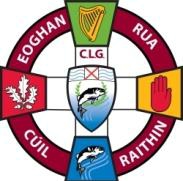 EOGHAN RUA CLG CUIL RAITHINEoghan Rua GAC ColeraineDeveloping and Promoting Gaelic Games